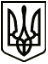 УкраїнаМЕНСЬКА МІСЬКА РАДАЧернігівська областьРОЗПОРЯДЖЕННЯ Від 24 березня 2021 року 	  № 105Про внесення змін до загального та спеціального фондів бюджету Менської міської територіальної громади на 2021 рікВідповідно до положень Бюджетного кодексу України, ст. 26 Закону України «Про місцеве самоврядування в Україні», рішення 2 сесії Менської міської ради 8 скликання від 23 грудня 2020 року № 62 «Про бюджет Менської міської територіальної громади на 2021 рік» та подання міської ради і відділу освіти Менської міської ради:По Менській міській раді:З метою забезпечення оплати витрат на відрядження по КУ «Центр професійного розвитку педагогічних працівників Менської міської ради зменшити річну суму кошторисних призначень загального фонду для оплати послуг (крім комунальних) на суму 2000,00 грн., відповідно збільшивши на таку ж суму кошторисні призначення для оплати видатків на відрядження (КПКВК 0111160 КЕКВ 2240 -2000,0 грн., КЕКВ 2250 +2000,00 грн.). Для забезпечення оплати за придбаний ноутбук зменшити річну суму кошторисних призначень загального фонду по органу управління Менської міської ради в частині оплати за спожитий газ на суму 17500,00 грн. та збільшити кошторисні призначення на придбання предметів та матеріалів (КПКВК 0110150 КЕКВ 2274  -17500,00 грн., КЕКВ 2210 +17500,00 грн.).Для забезпечення своєчасних виплат пільг на житлово-комунальні послуги, тверде паливо та скраплений газ особам з інвалідністю по зору 1 та 11 групи, сім’ям загиблих воїнів-інтернаціоналістів та сім’ям загиблих воїнів АТО зменшити кошторисні призначення видаткової частини загального фонду Менського міського бюджету в травні на 5000,00 грн., в червні на 5000,00 грн., в липні на 5000,00 грн., в серпні на 5000,00 грн., відповідно збільшивши кошторисні призначення в березні на 20000,00 грн. (КПКВ 0113180 КЕКВ 2730).З метою проведення своєчасної оплати за виготовлення проектно-кошторисної документації по об’єкту «Реконструкція спортивного комплексу по вул. Крилова, 4 м. Мена Чернігівська область» зменшити річну суму кошторисних призначень загального фонду для оплати послуг (крім комунальних) по органу управління Менської міської ради на суму 49900,00 грн., та збільшити річну суму кошторисних призначень спеціального фонду для реконструкції та реставрації інших об’єктів (КПКВК 0110150 КЕКВ 2240 -49900,00 грн., КЕКВ 3142 +49900,00 грн.).З метою забезпечення оплати за транспортні послуги з перевезення призовників Менської міської територіальної громади відповідно до програми «Виконання заходів з мобілізації, призову на строкову військову службу на території населених пунктів Менської міської об’єднаної територіальної громади на 2020-2022 роки» зменшити річну суму кошторисних призначень загального фонду для придбання предметів та матеріалів на суму 10000,00 грн. та збільшити річну суму кошторисних призначень на оплату послуг (крім комунальних) по іншій діяльності у сфері державного управління (КПКВК 0110180 КЕКВ 2210 -10000,00 грн., КЕКВ 2240 +10000,00 грн.).З метою виготовлення проектно-кошторисної документації по капітальному ремонту вулиць Виноградна, Толстого, Нове Життя, Козацька відповідно до програми «Фінансування робіт з будівництва, реконструкції, ремонту та утримання автомобільних доріг комунальної власності Менської міської територіальної громади на 2021-2023 роки» зменшити річну суму кошторисних призначень загального фонду на утримання та розвиток інших об’єктів транспортної інфраструктури для придбання предметів та матеріалів на суму 100000,00 грн. і оплату послуг (крім комунальних) на суму 120000,00 грн. та збільшити річну суму кошторисних призначень спеціального фонду для капітального ремонту інших об’єктів на суму 220000,00 грн. (КПКВК 0117442 КЕКВ 2210 -100000,00 грн., КЕКВ -120000,00 грн., КЕКВ 3132 +220000,00 грн.).З метою проведення коригування проекту «Будівництво мереж зовнішнього освітлення частини вул. Шевченка, вул. Лугова, вул. Пархоменка, вул. Перемоги від КТП-125 в с. Ліски Менського району Чернігівської області з виділенням черговості: 1 черга – вул. Шевченка, 2 черга – вул. Лугова, вул. Пархоменка, вул. Перемоги (коригування)» зменшити річну суму кошторисних призначень загального фонду з організації благоустрою населених пунктів для придбання предметів та матеріалів на суму 15000,00 грн., відповідно збільшивши річну суму кошторисних призначень спеціального фонду на капітальне будівництво інших об’єктів на суму15000,00 грн. (КПКВК 0116030 КЕКВ 2210 -15000,00 грн., КЕКВ 3122 +15000,00 грн.).По відділу освіти Менської міської ради:З метою забезпечення оплати за тверді побутові відходи по ДЮСШ зменшити річні кошторисні призначення для оплати відряджень на суму 1000,00 гривень відповідно збільшивши кошторисні призначення на таку ж суму для оплати інших енергоносіїв (КПКВК 0615031 КЕКВ 2250 -1000,00 грн., КЕКВ 2275 +1000,00 грн.).Внести зміни до помісячного розпису загального фонду Відділу освіти Менської міської ради:по органу управління зменшити кошторисні призначення для оплати за предмети та матеріали в червні на 1000,00 грн., в липні на 1000,00 грн., в серпні на 400,00 грн. та збільшити в березні місяці на суму 2400,00 грн. (КПКВК 0610160 КЕКВ 2210);по закладах з надання дошкільної освіти зменшити кошторисні призначення для оплати за теплопостачання в жовтні на 5841,00 грн., в листопаді на 31152,00 грн., в грудні на 11478,00 грн. та збільшити кошторисні призначення в березні місяці на суму 48471,00 грн. (КПКВК 0611010 КЕКВ 2271);по закладах загальної середньої освіти зменшити кошторисні призначення для оплати теплопостачання в жовтні на суму 42834,00 грн., в листопаді на 225852,00 грн., в грудні на 594,00 грн. та збільшити кошторисні призначення в березні на суму 269280,00 грн. (КПКВК 0611021 КЕКВ 2271);по закладах загальної середньої освіти зменшити кошторисні призначення для оплати за спожиту електричну енергію в листопаді на 10000,00 грн., в грудні на 7000,00 грн. та збільшити кошторисні призначення в березні на суму 17000,00 грн. (КПКВК 0611021 КЕКВ 2273);по закладах позашкільної освіти зменшити кошторисні призначення для оплати за теплопостачання в жовтні на 2920,00 грн., в листопаді на 6814,00 грн., в грудні на 1670,00 грн. та збільшити кошторисні призначення в березні на суму 11404,00 грн. (КПКВК 0611070 КЕКВ 2271);по інших закладах у сфері освіти зменшити кошторисні призначення для оплати послуг (крім комунальних) в жовтні на 1000,00 грн., в листопаді на 1000,00 грн., в грудні на 1000,00 грн. та збільшити в березні місяці на суму 3000,00 грн. (КПКВК 0611141 КЕКВ 2240).Зменшити річну суму кошторисних призначень спеціального фонду в частині власних надходжень музичної школи (код доходу 25010100) для придбання предметів та матеріалів на суму 10000,00 грн. та збільшити річну суму кошторисних призначень по вказаній установі для оплати послуг (крім комунальних) на таку ж суму (КПКВК 0611080 КЕКВ 2210 -10000,000 грн., КЕКВ 2240 +10000,00 грн.).По відділу культури Менської міської ради:За рахунок зменшення річної суми кошторисних призначень загального фонду по Менській публічній бібліотеці для оплати послуг (крім комунальних) на суму 7380,00 грн., збільшити річні суми кошторисних призначень для оплати за теплопостачання на суму 2600,00 грн., для оплати за спожиту електричну енергію на суму 780,00 грн., для відшкодування за оцінку майна на суму 4000,00 грн. (КПКВК 1014030 КЕКВ 2240 -7380,00 грн., КЕКВ 2271 +2600,00 грн., КЕКВ 2273 +780,00 грн., КЕКВ 2800 +4000,00 грн.).Контроль за виконанням розпорядження покласти на начальника Фінансового управління Менської міської ради А.П.Нерослик.Міський голова  	Г.А. Примаков